The Pudding Like A Night On The Sea  - Answers.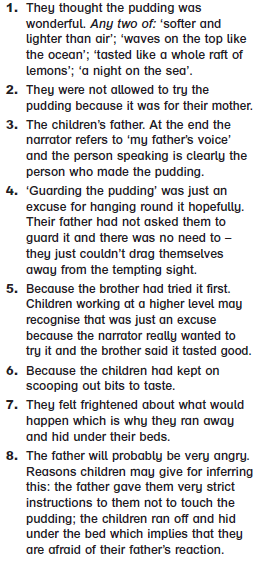 